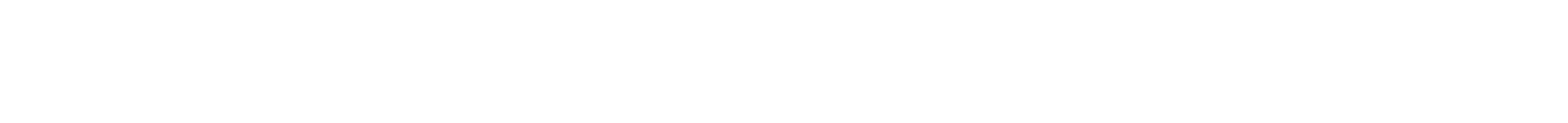 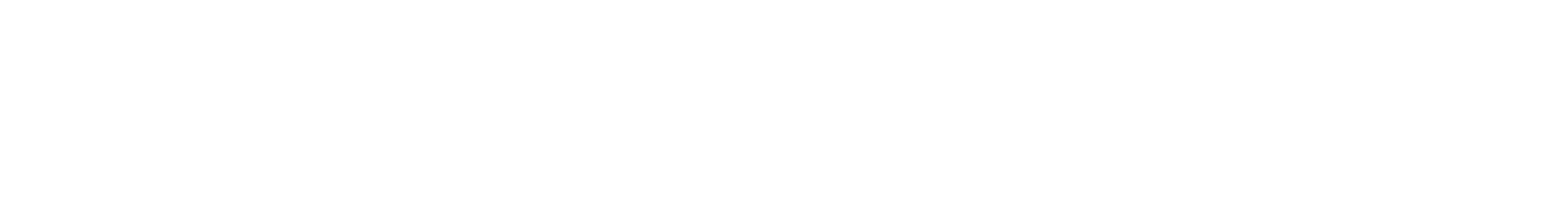 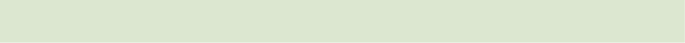 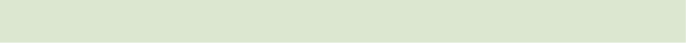 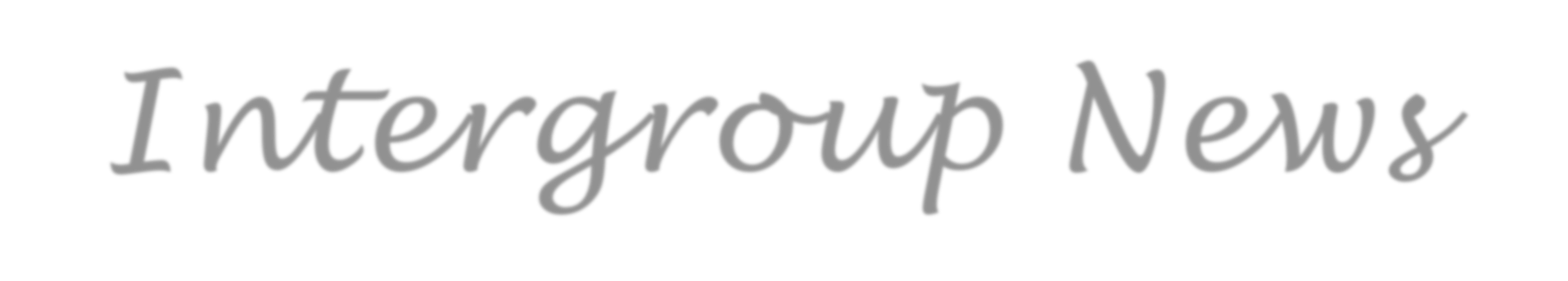 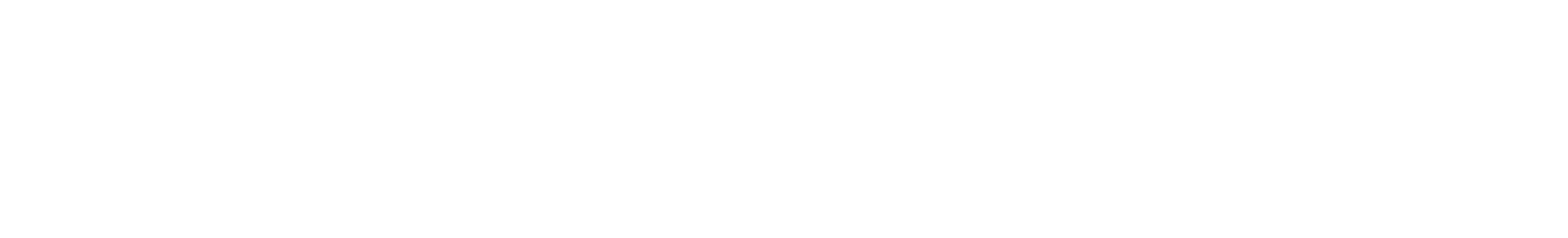 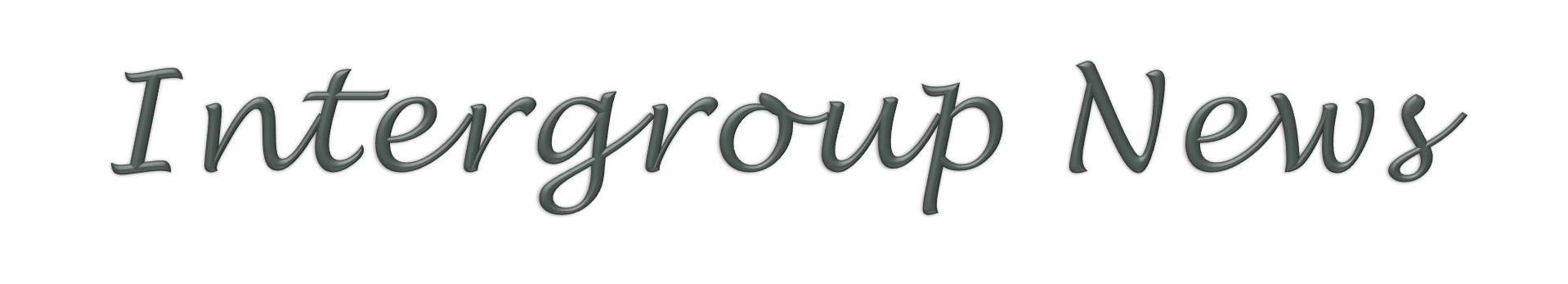 Step 6: Were entirely ready to have God remove all these defects of character.Tradition 6: An A.A. group ought never endorse, finance or lend the A.A. name to any related facility or outside enterprise, lest problems of money, property and prestige divert us from our primary purpose.Concept 6. The Conference recognizes that the chief initiative and active responsibility in most world service matters should be exercised by the trustee members of the Conference acting as the General Service Board.A 6th Step prayer:"God, Thank you for removing my fear and for showing me the truth about myself. Father, I need your help to become willing to let go of the things in me which continue to block me off from you. Please grant me your Grace Lord and make me willing to have these objectionable characteristics, defects and shortcomings removed." (76:1)(from the Big Book of Alcoholics Anonymous)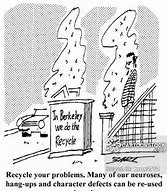 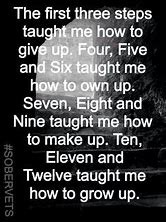 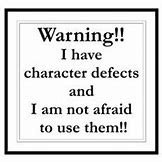 06/2019	District 14 Intergroup News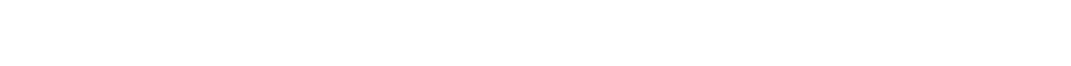 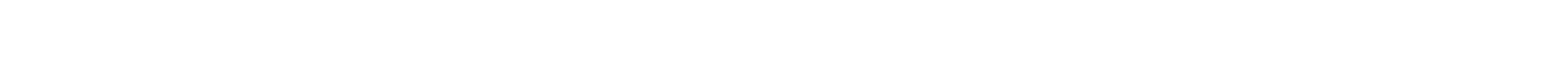 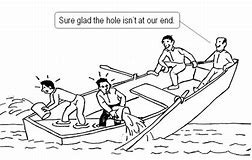 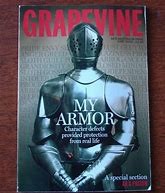 Intergroup Breakfast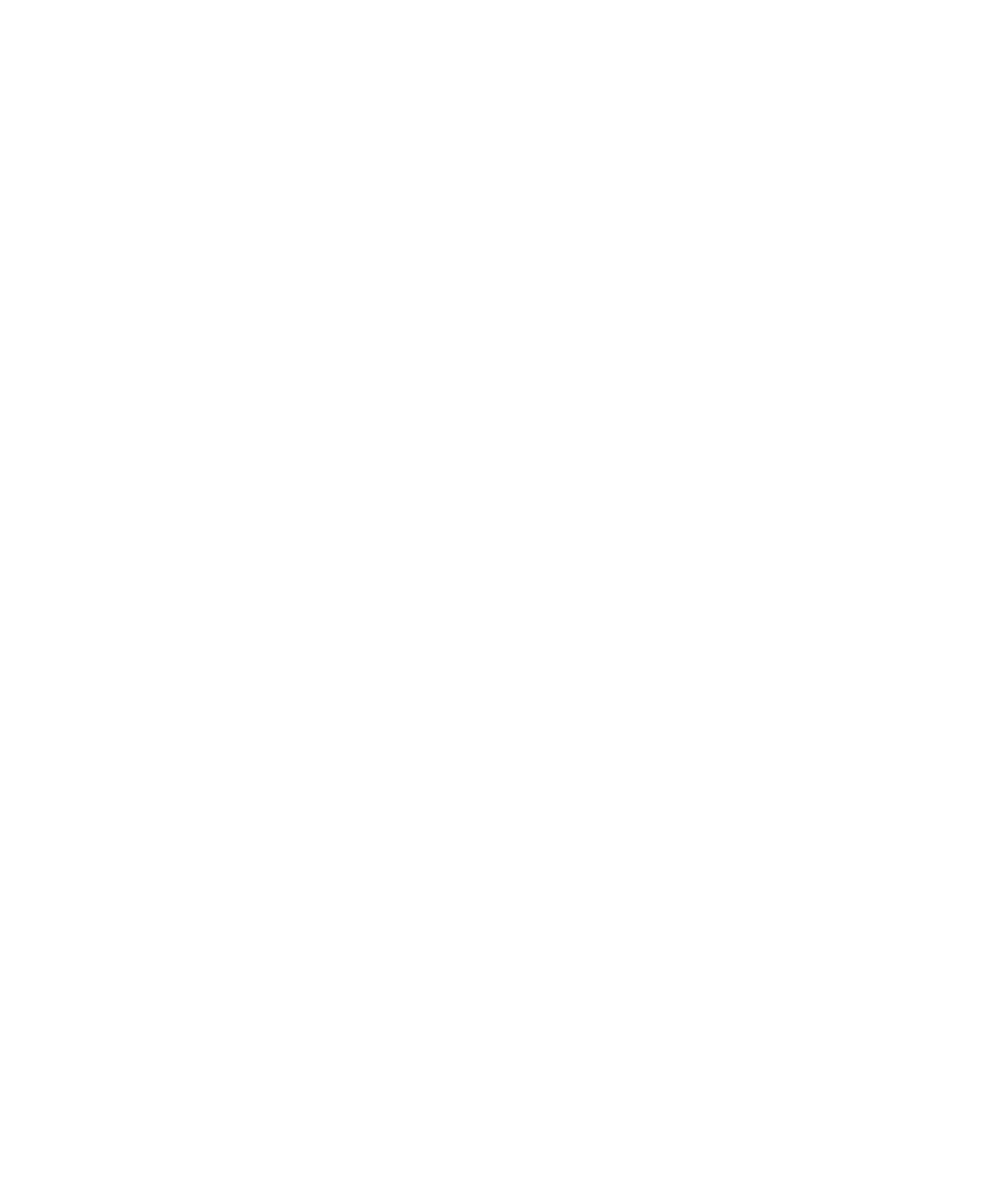 1st Sunday of the month 9:30 Fellowship 11:00 SpeakerAmvets Post 78, 910 Valastics Ave., ValparaisoDistrict 14 Treatment Meeting2nd Saturday of the month 10:30 am 24 Hollywood Blvd. Ste 3, FWB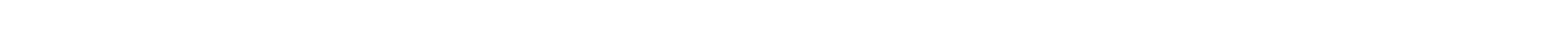 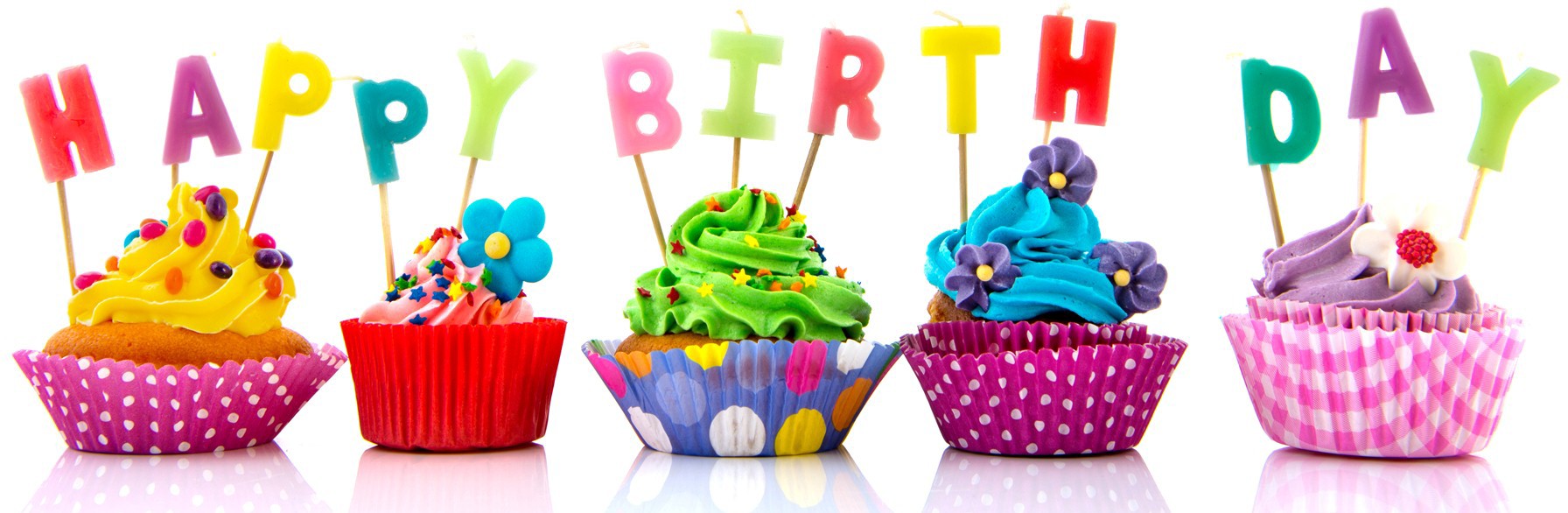 Navarre fellowship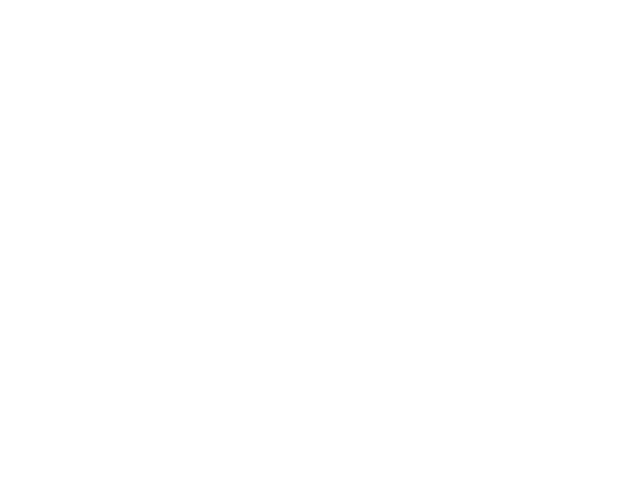 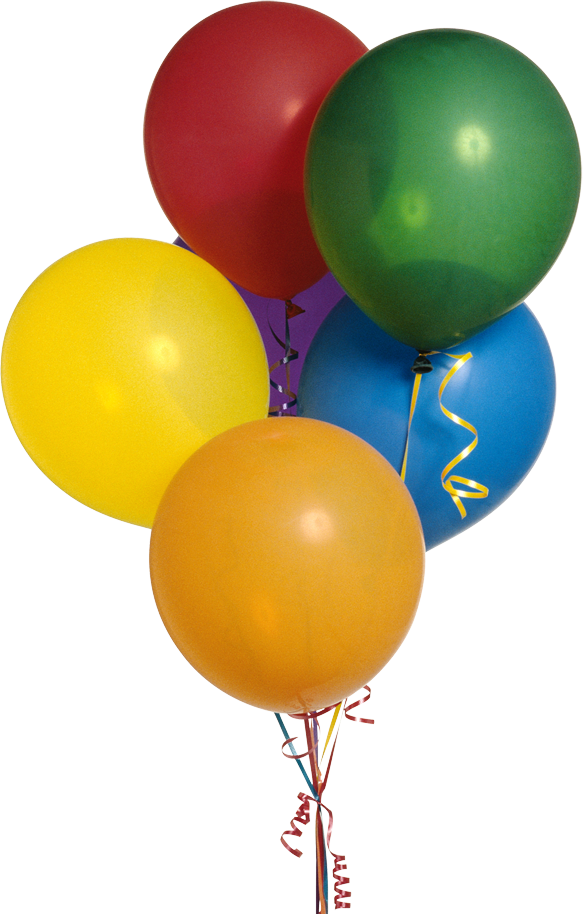 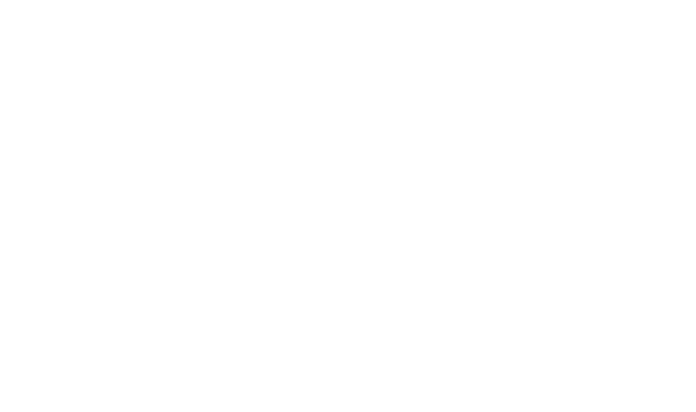 Dave A. 6 years Lori G. 5 years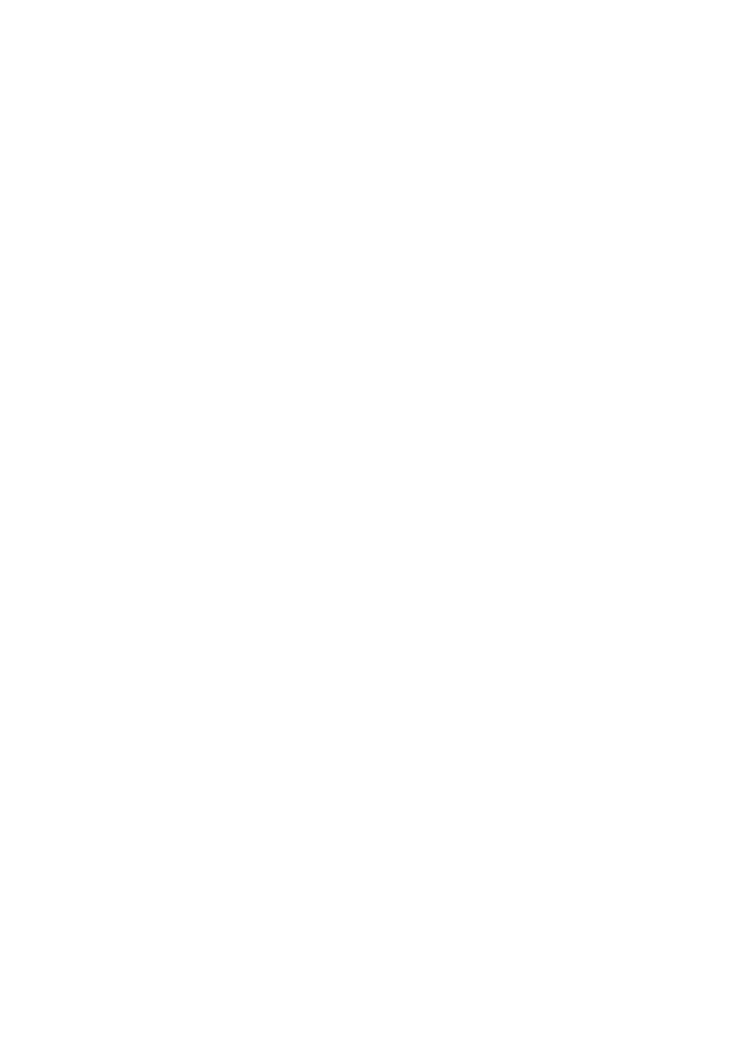 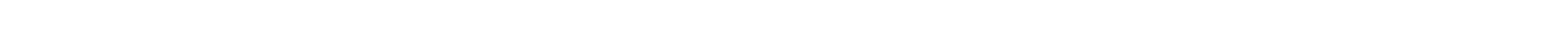 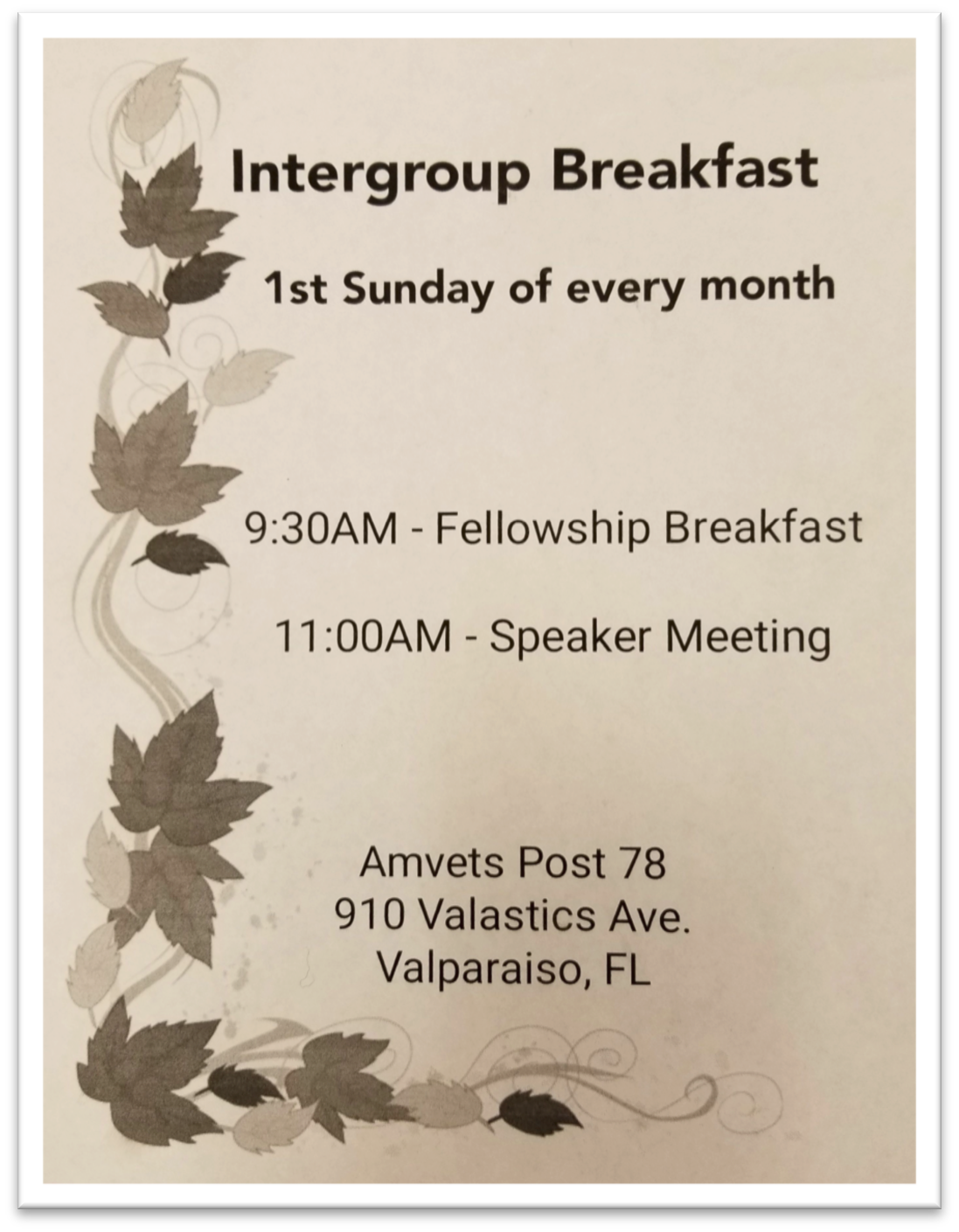 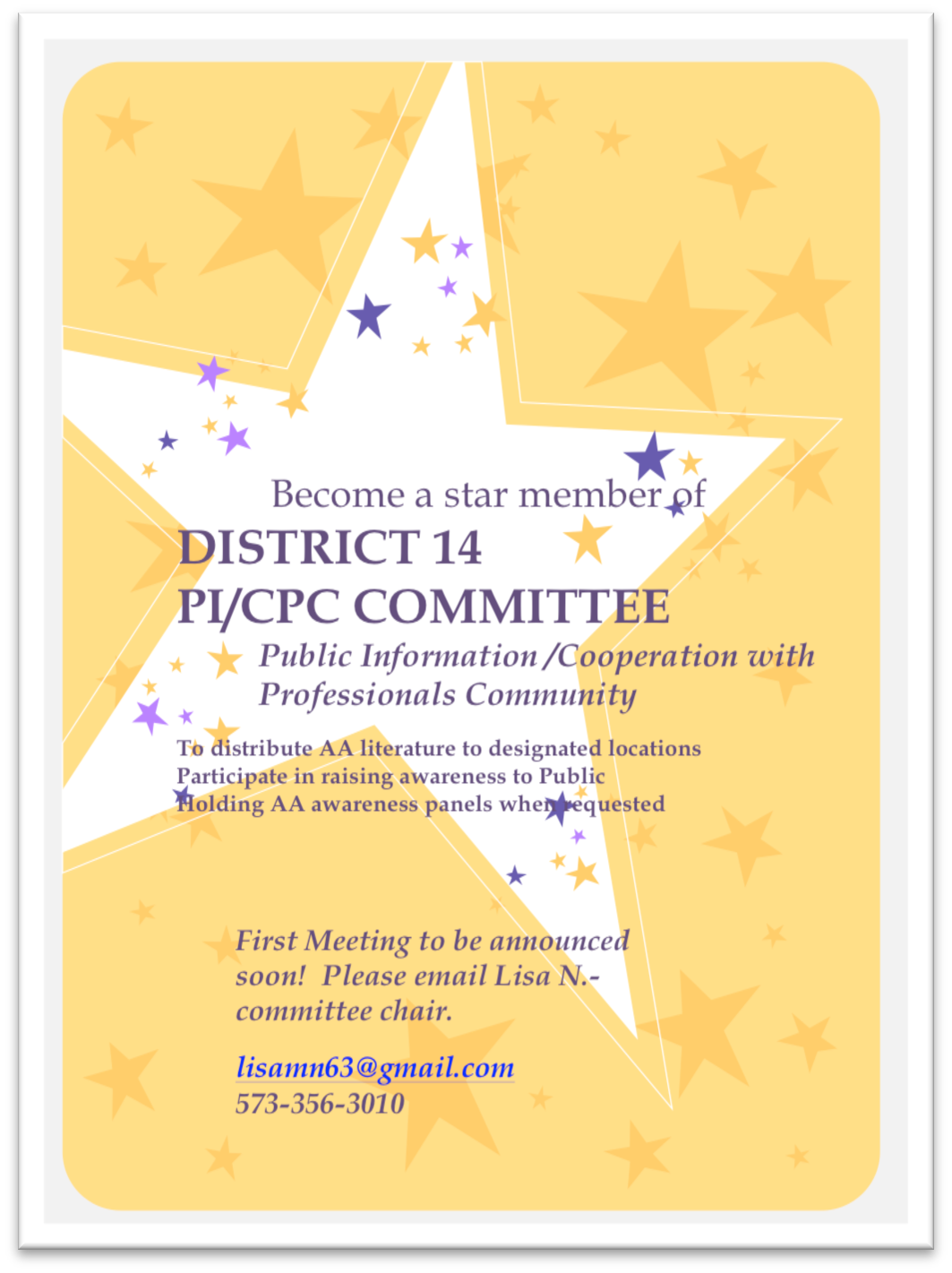 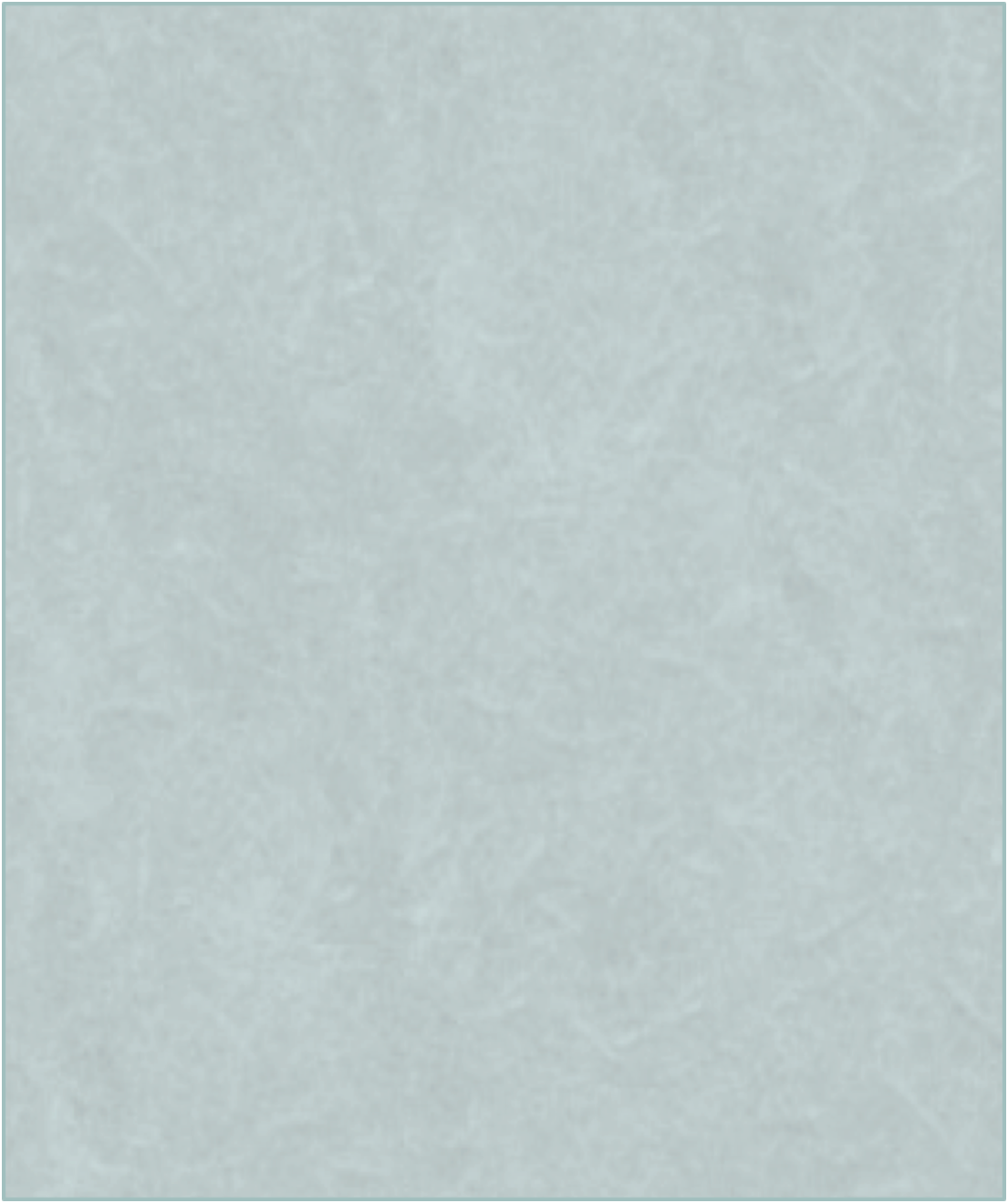 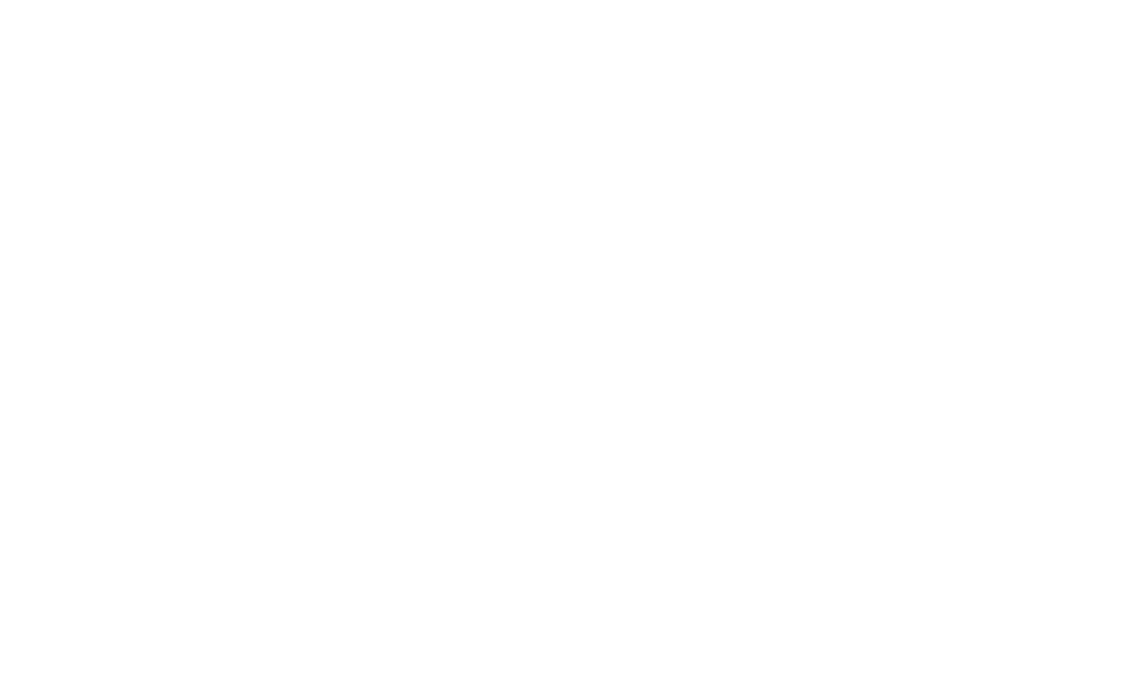 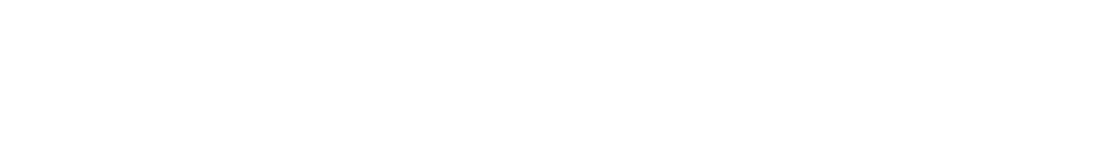 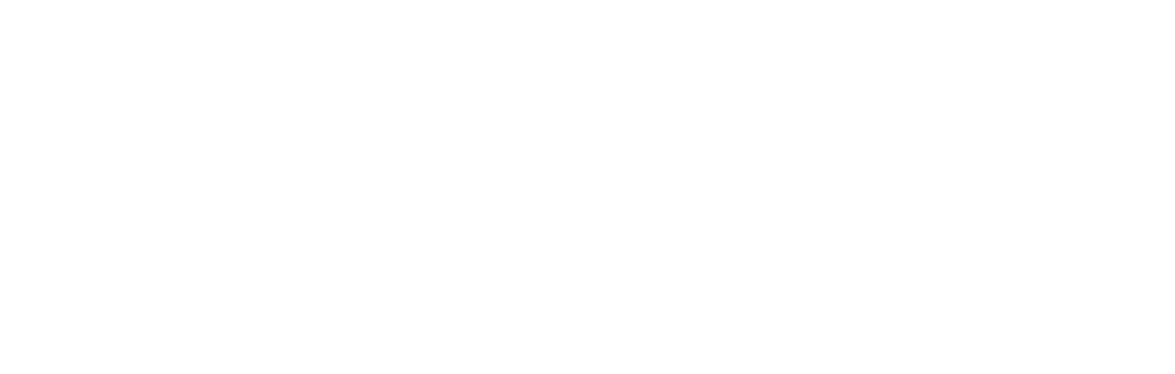 Central Office Intergroup 24 Hollywood Blvd SW Suite 3Ft Walton Beach, FL 32548 850-244-2421offcord@centurylink.netREQUIREMENTS and APPLICATION FOR TRUSTED SERVANT AT AA CENTRAL OFFICEFull name, printed:  	Date of application: 	Permanent Address : 	Phone: Mobile: 	Other: 	Email Address: 	Must have 1 -2 years of continuous sobriety!Sobriety date: 	Name of sponsor: 	Phone:  	Home group name: 	Home group Secretary:  name 		Phone:  	Must be an active member of AA, in Area 1, District 14 for minimum of 1 year: 	(may be waived per IG Chair)Days or times you may or may not be available:Contact Judy C 850-974-0890 or Wes P. 850-585-3203